CV Dott.ssa Annalisa Digregorio	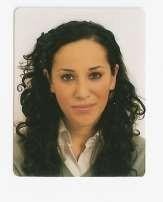 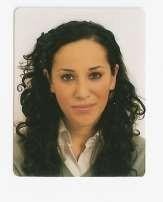 Luogo e data di nascita: Acquaviva delle Fonti (BA), 23 Agosto 1985Nazionalità: ItalianaIndirizzo Residenza: Via Magna Grecia 3/G – 70029 – Santeramo in Colle (BA)Telefono: +39 3920666081E-Mail: annalisadigregorio@hotmail.com	Santeramo in Colle 15/01/2020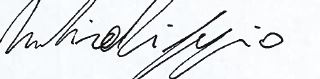 ESPERIENZE LAVORATIVEESPERIENZE LAVORATIVESettembre 2018Giugno 2019Febbraio 2017Agosto 2018EA FormazioneVia Campione 46 Barihttps://www.eaformazione.it/Consulente Didatticogestione e assistenza Clienti sul territorio nazionale,inserimento dati, selezione corsisti e  attivazione iscrizioni, compilazione reportistica.Accademia Del Lavorohttps://www.accademiadellavoro.it/Corso della Carboneria BariConsulente didattico gestione e assistenza Clienti ,inserimento dati, attivazione iscrizioni, compilazione reportistica.Transcom Worldwidehttps://it.transcom.com/Strada Provinciale Modugno-Bari, 70026 Modugno BAAddetta assistenza clienti gestione e assistenza Clienti ,inserimento dati, attivazione pratiche, compilazione reportistica.BBoard Communication SRL - Melzo (MI)http://bboardcom.it/    Gennaio 2016Addetta Ufficio Marketing OperativoSettembre 2016Gestione attività di comunicazione aziendale delle società clienti Gestione attività di marketing operativo delle società clienti Monitoring e back-office delle attività di promozione presso i punti vendita per le società clientiScreening CV promoter e hostess, allestitori e merchandiserGestione pratiche amministrative del personale presso i punti di vendita Gestione giornaliera dei canali social aziendaliIncentive Promomedia SRL - Casamassima (BA)https://www.promomedianet.com/Maggio 2014Addetta selezione personale Ufficio Marketing OperativoDicembre 2015Screening CV promoter e hostess, allestitori e merchandiserGestione pratiche amministrative del personale presso i punti di vendita Programmazione attività con contatto diretto con il clienteGestione e monitoring attività di promozione e marketing operativo, con relativo back office Febbraio 2014Incentive Promomedia SRL - Casamassima (BA)https://www.promomedianet.com/Addetta Ufficio AccountAprile 2014Stage formativo all’interno del corso di formazione “Social Media Specialist” Creazione, gestione ed ottimizzazione campagne Google Adwords Gestione pagine Facebook dei clienti e video per il canale Youtube aziendaleAssociazione Genitoriale Prometeo - Santeramo in Colle (BA)Gennaio 2012Addetta pianificazione operativaSettembre 2013Progettazione e realizzazione di attività ludico-ricreativa per progetto “Coloriamoci” volto all’integrazione dei bambini e dei ragazzi diversamente abili          Agosto 2011Natuzzi SPA - Santeramo in Colle (BA)https://www.natuzzi.it/Novembre 2011Addetta Ufficio Formazione e Selezione(sostituzione maternità)Interventi nell’esecuzione dei processi di gestione del personale raccogliendo eventuali esigenze specifiche Screening cv in arrivo tramite il “job form” del sito www.divaniedivani.itSupporto all’attivazione e monitoraggio stage formativiAffiancamento alla programmazione e realizzazione dei percorsi di Formazione Commerciale per il personale interno alla Corporate Assistenza alla programmazione e realizzazione visite aziendali in lingua italiana ed inglese per clienti ed ospiti esterniNatuzzi SPA - Santeramo in Colle (BA)https://www.natuzzi.it/Stagista Human Resources OperationsMaggio 2011Affiancamento al Human Resources Operations Manager nelle operazioni di gestione e monitoraggio delle attività di formazione e reinserimento lavorativo del personale dello stabilimento “Iesce 1”Luglio 2011Affiancamento al Human Resources Operations Manager nelle operazioni di gestione e monitoraggio delle attività di formazione e reinserimento lavorativo del personale dello stabilimento “Iesce 1”Università degli Studi di Bari Aldo Moro - Facoltà di Lettere e Filosofia - BariGennaio 2011Addetta part-time segreteria studentiMarzo 2011Archiviazione statini e registrazione voti esami Novembre 2008Attività di sportelloGennaio 2009Supporto attività studentiCoop Nuovi Orizzonti - Gravina in Puglia (BA)Ottobre 2009EducatriceGiugno 2010Esperta in educazione Alimentare per bambini immigrati per il progetto “Strada facendo” finanziato dal “Fondo per l’inclusione Sociale degli immigrati”Ipermercato AUCHAN - Casamassima (BA) http://www.casamassima.gallerieauchan.it/Giugno 2009Stagista Ufficio Risorse UmaneSettembre 2009Gestione delle presenze del personale aziendale tramite software ZUCCHETTI Gestione cedolini pagaAmministrazione ed archiviazione documentazione e pratiche aziendaliAssociazione “L’aquilone” Onlus - Santeramo in Colle (BA)Gennaio 2004Addetta alla pianificazione operativaMaggio 2009Progettazione di attività culturali e teatrali volte all’integrazione di ragazzi e bambini “diversamente-abili”Oratorio Salesiano di Santeramo in colle - Santeramo in Colle (BA)Gennaio 2003Volontaria Servizio CivileDicembre 2003Organizzazione di attività ludiche, teatrali, culturali e formative per bambini e ragazziFORMAZIONEFORMAZIONELuglio 2010Master in Gestione delle Risorse Umane ed OrganizzazioneLuglio 2011Università Wyższa Szkoła Gospodarki Euroregionalne” Varsavia - Università del Salento LecceOre di lezione: 500 ore (in lingua inglese/polacca) − Ore di stage: 300 oreIstituzioni di diritto dell'UE, Diritto del lavoro comparator, Internazionalizzazione delle imprese italiane e polacche, Programmazione e progettazione comunitaria, Psicologia del lavoro e dell'organizzazione, Organizzazione e gestione delle risorse umane, Il counselling orientativo, Metodologie e tecniche di orientamento e di selezione del personale, Processi e strategie di comunicazione23 Febbraio 2010Laurea Magistrale in Comunicazione Politica, Istituzionale e SocialeUniversità degli Studi di Bari Aldo Moro - Facoltà di Scienze della Formazione Votazione 104/11016 Ottobre 2007Laurea di primo livello in Scienze della ComunicazioneUniversità degli Studi di Bari Aldo Moro - Facoltà di Scienze della Formazione Votazione 107/110Ottobre 2016Corso  “Le competenze per migliorare l'efficacia del proprio ruolo in azienda" (120 ore)Novembre 2016GES.FOR - BariArgomenti: Agire oggi con la saggezza del passato, La SWOT analisi, La definizione degli obiettivi, Il modello SMART, La ruota del tempo, Il sistema di valori, Il tempio del personal brand, Che cos’è la comunicazione, Gli elementi della comunicazione, Empatia ed exopatia, Stereotipi,inferenze e false credenze, La bussola della comunicazione, L’importanza dell’ascolto, Il pensiero laterale, Il dilemma del prigioniero, Il focus group, Il brainstorming, Le mappe mentali, Laboratorio pratico di problem solving, Prima della negoziazione, Chiarezza interiore e capacità di concentrazione, La negoziazione, Perché si negozia?, Negoziazione: strategica e tattica, La gestione del conflitto, Gli stili della negoziazione, Le fasi della negoziazioneNovembre 2013Corso di formazione “Social Media Specialist” (1000 ore)Settembre 2014Ente di formazione “Aim 2001” - BariArgomenti: Competenze relazionali, Organizzazione aziendale, Comunicazione digitale, Web marketing, Project e client management, Media planning digitale, Sicurezza web 2.0, Social media marketing, Comunicazione d’impresaNovembre 2011Corso “Addetto all’Ufficio del Personale e Paghe e Contributi” (200 ore)Dicembre 2011Ente di formazione “Formatec” - BariArgomenti: La comunicazione efficace: comunicazione verbale, non verbale e paraverbale, Le tipologie  contrattuali, Comunicazioni obbligatorie, Inquadramento, qualifiche e mansioni, La busta paga, L’orario di lavoro: lavoro straordinario e supplementare, Forme di licenziamento, Le tipologie di sanzioni disciplinari, Lo statuto dei lavoratoriNovembre 2007Corso “Esperto di logistica e sistemi informativi per la Supply Chain Management”Luglio 2008Istituto Professionale I.P.S.I.A. - Santeramo in Colle (BA)Argomenti: Logistica e reti distributive, Controllo delle scorte, Terziarizzazione dei flussi logistici, Utilizzazione dei sistemi informativi, Tipologie, costi e metodi di movimentazione degli imballaggi, Principali modalità di trasportoCONOSCENZE LINGUISTICHECONOSCENZE LINGUISTICHELingua IngleseLivello di conoscenza buono sia scritto che parlato (possesso certificazione Cambridge, livello KET)Lingua FranceseLivello di conoscenza scolastica sia scritto che parlatoLingua SpagnolaLivello di conoscenza scolastica sia scritto che parlatoCONOSCENZE INFORMATICHECONOSCENZE INFORMATICHEBuona conoscenza del sistema operativo Windows e del pacchetto Office (possesso certificazioni ECDL ed EIPASS); utilizzo software gestionale ZUCCHETTI e software dedicati al monitoraggio delle attività in-store; ottimo utilizzo di internet e posta elettronica.Buona conoscenza del sistema operativo Windows e del pacchetto Office (possesso certificazioni ECDL ed EIPASS); utilizzo software gestionale ZUCCHETTI e software dedicati al monitoraggio delle attività in-store; ottimo utilizzo di internet e posta elettronica.Dichiaro che le informazioni riportate nel presente Curriculum Vitae sono esatte e veritiere. Autorizzo il trattamento dei dati personali, ivi compresi quelli sensibili, ai sensi e per gli effetti del decreto legislativo 196/2003 per le finalità di cui al presente avviso di candidatura.Dichiaro che le informazioni riportate nel presente Curriculum Vitae sono esatte e veritiere. Autorizzo il trattamento dei dati personali, ivi compresi quelli sensibili, ai sensi e per gli effetti del decreto legislativo 196/2003 per le finalità di cui al presente avviso di candidatura.